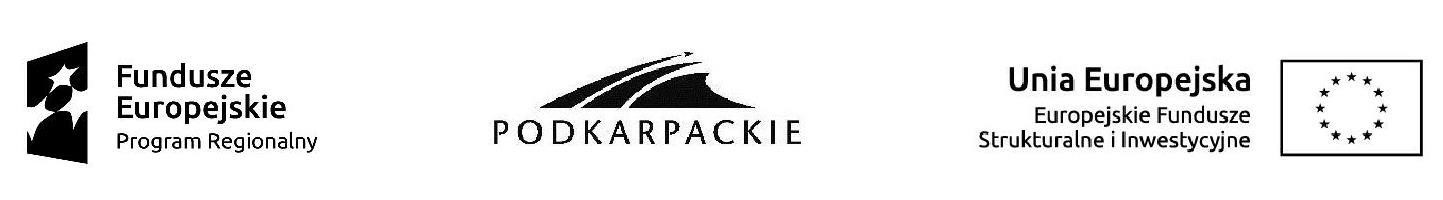 REZYGNACJA MIESZKAŃCA Z UDZIAŁU W PROJEKCIE „MIKROINSTALACJE OZE W GMINIE STALOWA WOLA” w ramach Regionalnego Programu Operacyjnego Województwa Podkarpackiego na lata 2014-2020,  Działanie 3.1 „Rozwój OZE” REZYGNACJA MIESZKAŃCA Z UDZIAŁU W PROJEKCIE „MIKROINSTALACJE OZE W GMINIE STALOWA WOLA” w ramach Regionalnego Programu Operacyjnego Województwa Podkarpackiego na lata 2014-2020,  Działanie 3.1 „Rozwój OZE” REZYGNACJA MIESZKAŃCA Z UDZIAŁU W PROJEKCIE „MIKROINSTALACJE OZE W GMINIE STALOWA WOLA” w ramach Regionalnego Programu Operacyjnego Województwa Podkarpackiego na lata 2014-2020,  Działanie 3.1 „Rozwój OZE” Dane: Imię i nazwisko: Adres zamieszkania: Adres instalacji OZE  (jeśli inny niż adres zamieszkania): Nr ankiety zgłoszeniowej do projektu:  ………………………………………………………………………… ………………………………………………………………………… ………………………………………………………………………… ………………………………………………………………………… Oświadczam, że rezygnuję z ubiegania się o udział w projekcie „Mikroinstalacje OZE w Gminie Stalowa Wola” Oświadczam, że rezygnuję z ubiegania się o udział w projekcie „Mikroinstalacje OZE w Gminie Stalowa Wola” Oświadczam, że rezygnuję z ubiegania się o udział w projekcie „Mikroinstalacje OZE w Gminie Stalowa Wola” Stalowa Wola, data …………………                                                 Podpis ……………………………………………………… Stalowa Wola, data …………………                                                 Podpis ……………………………………………………… Stalowa Wola, data …………………                                                 Podpis ……………………………………………………… 